Консультация для родителей"Семейные традиции".Семейные традиции — это обычные принятые в семье нормы, манеры поведения, обычаи и взгляды, которые передаются из поколения в поколение. 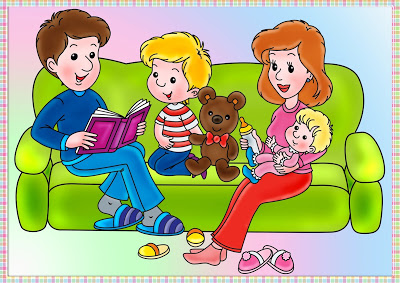 Семейные традиции дают:Во-первых, они способствуют гармоничному развитию ребенка. Ведь традиции предполагают многократное повторение каких-то действий, а, значит, стабильность. Для малыша такая предсказуемость очень важна, благодаря ей он со временем перестает бояться этого большого непонятного мира. Кроме того, традиции помогают детям увидеть в родителях не просто строгих воспитателей, но и друзей, с которыми интересно вместе проводить время.Во-вторых, для взрослых семейные традиции дают ощущение единства со своей родней, сближают, укрепляют чувства. Ведь зачастую это моменты приятного совместного времяпрепровождения с самыми близкими, когда можно расслабиться, быть собой и радоваться жизни.В-третьих, это культурное обогащение семьи. Она становится не просто комбинацией отдельных «я», а полноценной ячейкой общества, несущей и делающей свой вклад в культурное наследие страны.Семейных традиций в мире существует огромное разнообразие. Но все же в целом можем их условно разделить на две большие группы: общие и специальные. Общие традиции – это традиции, встречающиеся в большинстве семей в том или ином виде. К ним можно отнести:Празднование дней рождений и семейных праздников. Такая традиция наверняка станет одним из первых знаменательных событий в жизни малыша. Благодаря таким обычаям и дети, и взрослые получают множество «бонусов»: предвкушение праздника, хорошее настроение, радость общения с семьей, ощущение своей нужности и значимости для близких. Эта традиция – одна из самых теплых и веселых.Домашние обязанности всех членов семьи, уборка, раскладывание вещей по местам. Когда ребенок с малых лет приучается к своим домашним обязанностям, он начинает чувствовать себя включенным в жизнь семьи, учится заботе.Совместные игры с детьми. В таких играх принимают участие и взрослые, и маленькие. Делая что-то вместе с детьми, родители показывают им пример, учат разным навыкам, проявляют свои чувства. Потом, по мере взросления ребенка, ему проще будет сохранить доверительные отношения с мамой и папой.Семейный обед. Очень многие семьи чтят традиции гостеприимства, что помогает объединять семьи, собирая их за одним столом.Семейный совет. Это «собрание» всех членов семьи, на котором решаются важные вопросы, обсуждается ситуация, строятся дальнейшие планы, рассматривается бюджет семьи и т.п.Ритуалы приветствия и прощания. Пожелания доброго утра и сладких снов, поцелуи, объятия, встреча при возвращении домой – все это является знаками внимания и заботы со стороны близких.Совместные прогулки, походы в театры, кино, на выставки, поездки в путешествия – эти традиции обогащают жизнь семьи, делают ее более яркой и насыщенной.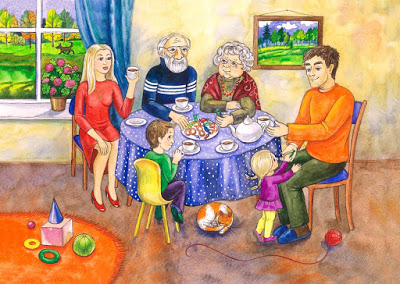 Специальные традиции – это особые традиции, присущие одной данной семье. Возможно, это привычка по воскресеньям спать до обеда, или по выходным отправляться на пикник. Или домашний кинотеатр. Или походы в горы и т.п.Семейные традиции -это интересно и здорово. Не пренебрегайте ими, ведь они сплачивают семью, помогают ей стать единым целым.Материал подготовили воспитатели: Булычева Л.А. и Шишкина М.М.